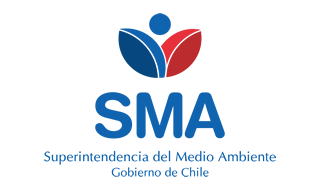 
INFORME DE FISCALIZACIÓN AMBIENTAL
Normas de Emisión
LEVADURAS COLLICO
DFZ-2016-959-XIV-NE-EI
1. RESUMEN.
El presente documento da cuenta del informe de examen de la información realizado por la Superintendencia del Medio Ambiente (SMA), al establecimiento industrial “LEVADURAS COLLICO”, en el marco de la norma de emisión DS.90/00 para el reporte del período correspondiente a NOVIEMBRE del año 2013.
Entre los principales hechos constatados como no conformidades se encuentran: El establecimiento industrial no presenta el autocontrol correspondiente al mes de NOVIEMBRE de 2013 para el(los) siguiente(s) punto(s) de descarga(s):  L.COLLICO;
2. IDENTIFICACIÓN DEL PROYECTO, ACTIVIDAD O FUENTE FISCALIZADA
3. ANTECEDENTES DE LA ACTIVIDAD DE FISCALIZACIÓN
4. ACTIVIDADES DE FISCALIZACIÓN REALIZADAS Y RESULTADOS
	4.1. Identificación de la descarga
	4.2. Resumen de resultados de la información proporcionada
5. CONCLUSIONES
Del total de exigencias verificadas, se identificó la siguiente no conformidad:
6. ANEXOSNombreFirma
Aprobado
Elaborado
JUAN EDUARDO JOHNSON VIDAL
VERÓNICA GONZÁLEZ DELFÍN
29-04-2016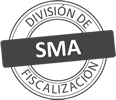 Titular de la actividad, proyecto o fuente fiscalizada:
LEVADURAS COLLICO S.A.Titular de la actividad, proyecto o fuente fiscalizada:
LEVADURAS COLLICO S.A.RUT o RUN:
84750800-0RUT o RUN:
84750800-0Identificación de la actividad, proyecto o fuente fiscalizada:
LEVADURAS COLLICOIdentificación de la actividad, proyecto o fuente fiscalizada:
LEVADURAS COLLICOIdentificación de la actividad, proyecto o fuente fiscalizada:
LEVADURAS COLLICOIdentificación de la actividad, proyecto o fuente fiscalizada:
LEVADURAS COLLICODirección:
BALMACEDA 3500Región:
XIV REGIÓN DE LOS RÍOSProvincia:
VALDIVIAComuna:
VALDIVIACorreo electrónico:
CMIRANDA@COLLICO.CLCorreo electrónico:
CMIRANDA@COLLICO.CLTeléfono:
Teléfono:
Motivo de la Actividad de Fiscalización:Actividad Programada de Seguimiento Ambiental de Normas de Emisión referentes a la descarga de Residuos Líquidos para el período de NOVIEMBRE del 2013.Materia Específica Objeto de la Fiscalización:Analizar los resultados analíticos de la calidad de los Residuos Líquidos descargados por la actividad industrial individualizada anteriormente, según la siguiente Resolución de Monitoreo (RPM):
DIRECTEMAR N° 1101 de fecha 16-08-2011Instrumentos de Gestión Ambiental que Regulan la Actividad Fiscalizada:La Norma de Emisión que regula la actividad es:
N° 90/2000 Establece Norma de Emisión para la Regulación de Contaminantes Asociados a las Descargas de Residuos Líquidos a Aguas Marinas y Continentales SuperficialesPunto DescargaNormaTabla cumplimientoMes control Tabla CompletaCuerpo receptorCódigo CIIU N° RPMFecha emisión RPMÚltimo período Control DirectoL.COLLICODS.90/00TABLA 2No tieneRIO CALLE CALLE110116-08-2011N° de hechos constatadosN° de hechos constatadosN° de hechos constatadosN° de hechos constatadosN° de hechos constatadosN° de hechos constatadosN° de hechos constatadosN° de hechos constatados1234567Punto DescargaInformaEfectúa descargaEntrega dentro de plazoEntrega parámetros solicitadosEntrega con frecuencia solicitadaCaudal se encuentra bajo ResoluciónParámetros se encuentran bajo normaPresenta RemuestrasL.COLLICONONO APLICANO APLICANO APLICANO APLICANO APLICANO APLICANO APLICAN° de Hecho ConstatadoExigencia AsociadaDescripción de la No Conformidad1Informar autocontrolEl establecimiento industrial no entrega el autocontrol durante el período controlado de NOVIEMBRE de 2013 para el siguiente punto de descarga:
L.COLLICON° AnexoNombre Anexo 1Ficha de resultados de autocontrol L.COLLICO